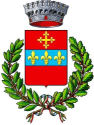 IL SINDACO INCONTRA LA CITTADINANZA DI CHIUSI DELLA VERNA SABATO 01 FEBBRAIO 2020 ALLE ORE 15.00 PRESSO L’AUDITORIUM PER PRESENTARE IL NUOVO MEDICO E IL NUOVO FARMACISTA.I CITTADINI SONO INVITATI A PARTECIPARE.                                                                  Il sindaco                                                  Giampaolo Tellini                                                  e l’ass. delegato ai servizi sociali                                                                Stefano Sassoli